Steps for Becoming a Member AgencyPlease complete the Application and Letter of Agreement and return to Mountaineer Food Bank, along with a current copy of your 501-(c)(3) (Non-Profit) status determination letter.  These are critical and required in order to continue the application process. The requested copy of your 501(c)3 IS NOT a F.I.N., Federal Identification Number, Business License Number or WV Tax Exempt number.  The 501(c)3 that we need will be a letter from the IRS and it will say 501(c)3 somewhere in the first paragraph.Also, provide the following information with your Application, Letter of Agreement, and current copy of your 501(c)3: List of Board of Directors (if applicable)Any Inspection Reports (if applicable)If you have more than one location for storage and distribution and/or preparation of meals, please fill out an Application and Letter of Agreement for each location. If you have any questions, please call Mountaineer Food Bank, and ask for a member of the Agency Relations team.Include ALL the requested information in your packet.  ALL components of application must be complete and returned to our office in order to finalize the process of membership.Once the application process is completed a Mountaineer Food Bank staff member will schedule a visit to your facility.  This visit will include a physical inspection of your location and training on how to order and best utilize MFB resources for your food needs.  Your program, no matter how big or how small, is the link to assisting people in need within your local community.  Utilizing the services provided by Mountaineer Food Bank will help you assist more people, with meeting their needs.Thank you for your dedicated service to fight hunger in West Virginia.  We appreciate your interest in Mountaineer Food Bank.  Member Agency Application  *Please PrintAgency Name_______________________________________________________ Phone_____________________________________Physical Address_________________________________________________________County_______________________________City__________________________________________________State_______________________Zip______________________________Mailing Address__________________________________________________________________________________________________City__________________________________________________State_______________________Zip______________________________*Please check box of primary contactDirector____________________________________________________________Phone________________________________________Contact Person____________________________________________________Phone________________________________________Email Address_____________________________________________________Fax#__________________________________________Check service for which you are applying:   Pantry             On-Site	     Backpack	         School Pantry               _____________________________________On-site Feeding Services:Provide meals on premises:  Daily          Weekly           Monthly            Not applicableAverage number of meals served monthly: ___________________________Pantry Feeding Services:Individuals served monthly: _________________    Households Served: _________________ Not applicableStorage Facilities:Dry Storage Area: Length_________________   Width_________________Freezers:              Yes           No                              How many? _________________Refrigerators:     Yes           No                              How many? _________________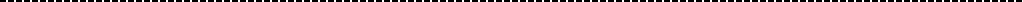 Directions to your agency(continue to back if needed):  ______________________________________________________________________________________________________________________________________________________________________________________________________________________________________________________________________________________________________________________________________________________________________________________________________________________________________________________________________________________________________________________________________________________________________________________________________________________________________________________To the best of my knowledge, the information on this sheet is correct._____________________________________________________________________________	_________________________________________ Signature of Director				                                             DateMembership Letter of Agreement and CriteriaAgency Name: __________________________________________________________________________________________________________________________________________ In order to utilize the services provided by the Mountaineer Food Bank, we will comply with the following criteria:Non-profit 501(c) 3Formal recognition of non-profit status by providing a copy of a letter of determination from the IRS stating the operating status is 501(c) 3 nonprofit/tax exempt.Will not sell, barter, exchange, trade or transfer any food or products received from Mountaineer Food Bank in exchange for money, services, or other products or use food items in any fashion other than to serve clientele.Will notify the Food Bank if program changes location and/or director.Feeding programs will not engage in discrimination, in the provision of service, against any person because of race, color, citizenship, religion, sex, national origin, ancestry, age, marital status, disability, sexual orientation including gender identity, unfavorable discharge from the military or status as a protected veteran.Safe Food Handling and StorageProvide transportation to pick-up food at our warehouse and/or at a truck distribution site in a clean vehicle with a means of protecting the load and using proper temperature control devices. Must ensure that all food storage and handling will conform to state and local regulations including timely distribution to clients.Be accountable for the use of all product received.  Records at the agency will be available to the Food Bank representative and/or donor representative with the following information:	   (1)	  Date	  (3)	Address		(5)	Referral agency	   (2)	  Name of Client	  (4)	Phone Number	(6)	Brief description why referredHave a second person check the product at the time it is unloaded into your facility for storage verifying the counts and sign the copy of the invoice which needs to be filed and kept for at least 3 years.Food Bank SupportMountaineer Food Bank, Feeding America, or any donors are released by the feeding program from any liabilities resulting from the donated food, are held harmless from any claims or obligations concerning the agency or the donated goods, and have no express warranties in relation to the gift of goods. Abide by specific donor requests as indicated by the Food Bank.Be agreeable to supporting the operations of the Food Bank with the suggested shared maintenance contributions within 14 days of receiving the order. Be agreeable to being monitored at the site location by a staff representative, USDA representative, and/or a donor representative. All items are accepted in “as is” condition, assume responsibility for product use, once removed from the Food Bank.Will not contact or solicit national donors for any donations. Partner agency may not generate revenue and/or profit by using MFB’s name or logo or utilize logo in an environment that would detract from MFB’s positive image. MFB partners should not contact news/media outlets for event coverage without MFB event request approval notice from MFB Executive Director.  We agree that as a member agency of the Mountaineer Food Bank, we will receive foods and other products and adhere to the criteria listed above.I hereby declare that I have read this letter of agreement in its entirety and fully understand the rules and regulations.  It is agreeable that this feeding program will abide by this letter of agreement in order to be in compliance and remain in good standing as a member of Mountaineer Food Bank’s network.   
Mountaineer Food Bank can terminate this agreement with or without notice.By signing below, we are agreeing to abide by all policies and procedures in the Member Agency Handbook.____________________________________________________________________________________________________________________________________Director Name (please print)                                                                                         Director Signature                                                                                                    Date                          